                    «Шкільне містечко» №3 вересень-жовтень 2013                        5        Цікавинка про день вчителя!Історія його походження не може похвалитися давніми традиціями : все почалося в 1944 році , як водиться - в Америці , а точніше - в США , коли скромна , але діяльна вчителька зі штату Арканзас (пам'ятаєте , звідки полетіла в країну Оз маленька дівчинка Еллі ?) , написала цілу петицію політикам і чиновникам до Вашингтона. У цій петиції вчителька запропонували надати повагу педагогам США . Лист випадково потрапило до рук дружині президента США , Елеонорі Рузвельт ( любила вона трохи взяти участь в справах чоловіка) , яка і стала на бік вчительки , переконавши сенаторів вжити які-небудь кроки в цьому напрямку. Однак майже 10 років знадобилося політичним мужам , щоб визнати важливість учительського справи , і лише в 1953 році був проголошений День Вчителя на державному рівні.Слідом за США , вирішено було це свято зробити державним і в СРСР , колишньому тоді політичним опонентом Штатів. Свято в РФ був затверджений указом Президії Верховної Ради СРСР у 1965 році. Його прийнято було відзначати в першу неділю жовтня. І вже в 1994 році , поєднавши День Вчителя з Всесвітнім днем вчителів , затвердженим ЮНЕСКО , це свято відзначається 5 жовтня. У той же час , в країнах Балтії , Україні , Білорусії та Казахстані День Вчителя , як і колись , продовжують святкувати в першу неділю жовтня. А ще одне свято , День вихователів дитячих садів , відзначається трохи раніше , 27 вересня.Всі ми згадуємо своїх вчителів . Особливо яскраво в пам'яті спливає образ першої вчительки. Адже саме вона відкриває для вчорашніх дошкільнят цей дивовижний шкільний світ . І як важливо , щоб тривоги батьків і дітей швидко вляглися . І в цьому основна заслуга саме першої вчительки , яка як мама зуміє утерти дитячу сльозинку від першої невдачі і порадіти успіхам та досягненням своїх підопічних першокласників .У Бразилії це свято відзначають 15 жовтня. Цей день був офіційно оголошений святковим в 1963 році. А якщо поглибиться в історію , то можна дізнатися , що вперше святкування цього дня відбулося в 1947 році , у зв'язку з виданням указу про початкову освіту в Бразилії .У Китаї День Вчителя відзначають 10 вересня, в Аргентині - 11 вересня, в Лівані - 9 березня , у Польщі - 14 жовтня. У Великобританії навчальний рік починається у вересні , але не завжди в перший день місяця , так як англійці вважають , що понеділок не найкращий день , щоб починати навчання . Тому учні зазвичай починають займатися в перший вівторок вересня. Але День Вчителя святкують 5 жовтня, як і в більшості європейських країн.Коли настає День Вчителя , в школах панує атмосфера свята і пожвавлення . Школярі вітають своїх улюблених вчителів , дарують їм квіти і маленькі знаки уваги. У деяких школах старшокласники вручають вчителям жартівливі призи - подарунки за номінаціями: «Найбільш суворий учитель» , «Найбільш спокійний вчитель », «Найбільш прозорливий учитель». Деякі , пофантазувавши , придумують тематичні нагороди , наприклад вчителю з креслення - нагорода «За прямолінійність ». Батьки намагаються приготувати вчителям приємні сюрпризи солідніше , беручи активну участь у привітанні вчителів . І справа тут зовсім не в меркантильних інтересах (хороші оцінки або особливе ставлення до учня ) , а в тому , що вчитель сьогодні - все ще невисоко оплачувана професія , і зробити свято для вчителя - це хоч трішки привнести яскраві фарби в його важкі будні. Батьки продумують придбання подарунків і намагаються, щоб презенти мали практичну цінність. Так , наприклад , вчителю інформатики замість букета троянд дарують кактус в горщику ,                      «Шкільне містечко» №3 вересень жовтень 2013                               6географові - фотоальбом про - якій країні , філологу - цінну книгу , молодому просунутому викладачеві - електронну енциклопедію , вчителю фізики - так звані кулі Ньютона , які, як кажуть , стуком своїх кульок і ритмічним погойдуванням знімають втому. Але найголовніший подарунок у цей день - це вираз подяки та безмірного поваги до такого нелегкого , але такого потрібного вчительської праці .З давніх часів збереглася одна дуже мудра китайська притча : « В одній далекій країні жив один мудрець , який дуже любив дітей . І ще він славився тим , що вмів робити дивовижної краси іграшки. Всі свої творіння він дарував дітям . Але його іграшки були дуже крихкими і тому швидко ламалися. Засмучені діти вдавалися до мудреця , він забирав у них зламані іграшки , а натомість дарував нові . Але суть була в тому , що кожні наступні іграшки були менше попередніх і вони ламалися ще швидше. Батьки дітей звернулися з питанням : « Навіщо Ви робите такі тендітні іграшки , адже діти їх дуже швидко ламають . Ми дуже поважаємо Вас і нам дуже шкода Вашої праці ». На що мудрець їм відповів: «Я це роблю не просто так. Я хочу , навчити їх дбайливо ставиться до тонких і крихким речам . Адже якщо зараз діти навчаться бути обережними з тонкими іграшками , можливо , коли вони виростуть , вони так само дбайливо ставитимуться до сердечкам тих людей , які будуть йти по життю поряд з ними ». Цей мудрець був істинним учителем і справжньої Особистістю в найвищому сенсі цього слова! Учительська професія за природою своєю досить гуманна. І нехай свято проходить , але любов і всенародне захоплення великим вчительським працею залишається назавжди!         Моя люба перша вчителька!Букварі і читанки, 
Парти в два ряди. 
Наша перша вчителька 
В серці назавжди. 
Споришева стежечка, 
Стежечка-мережечка, 
Що водила нас 
Ще у перший клас.

Сонце світлі зайчики 
Сипле у шибки. 
Кришать крейду пальчики 
Пишуть палички. 
Добре нам читається — 
Вчителька всміхається. 
А як хтось не зна-Хмуриться вонаСкільки розгадали ми 
З нею загадок! 
Скільки прочитали ми 
Віршів і казок! 
Стороною рідною 
Дниною погідною 
Йшли через покіс 
У багряний ліс.

Наша перша вчителька 
Інших науча. 
Букварі і читанки їм вона вруча. 
Споришева стежечка, 
Стежечка-мережечка, 
Інших перший раз 
Повела у клас!!!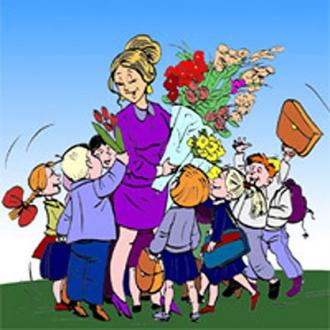                             «Шкільне містечко» №3 вересень жовтень 2013                                     7Шкільний гумор (уривки з учнівських творів)• У Тараса Бульбы было два сына: один Остап, другой Бендер.

• На поле боя раздавались крики и стоны мертвецов.

• Сыновья приехали к Тарасу и стали с ним знакомиться.

• Младшая сестра носила на голове платок, старшая - ботинки.

• Доктор дал барыне капли, и она сразу вырубилась.

• Hаташа Ростова хотела что-то сказать, но откpывшаяся двеpь закpыла ей pот.

• От страха его душа ушла в ботинки.

• "Хоть одним глазком взгляну на Париж..." - мечтал Кутузов.

• На балах он ухаживал за дамами, но скоро ему эти прибаутки надоели.

• Навстречу шел отец. Девочка и собачка радостно залаяли.

• Андрей Болконский часто ездил поглядеть тот дуб, на который он был похож как две капли воды.

• На борьбу с Гулливером поднялись все лилипуты, от мала до велика.

• После гражданской войны страна стала восстанавливать разруху.
                            «Шкільне містечко» №3 вересень жовтень 2013                                     8Для найменших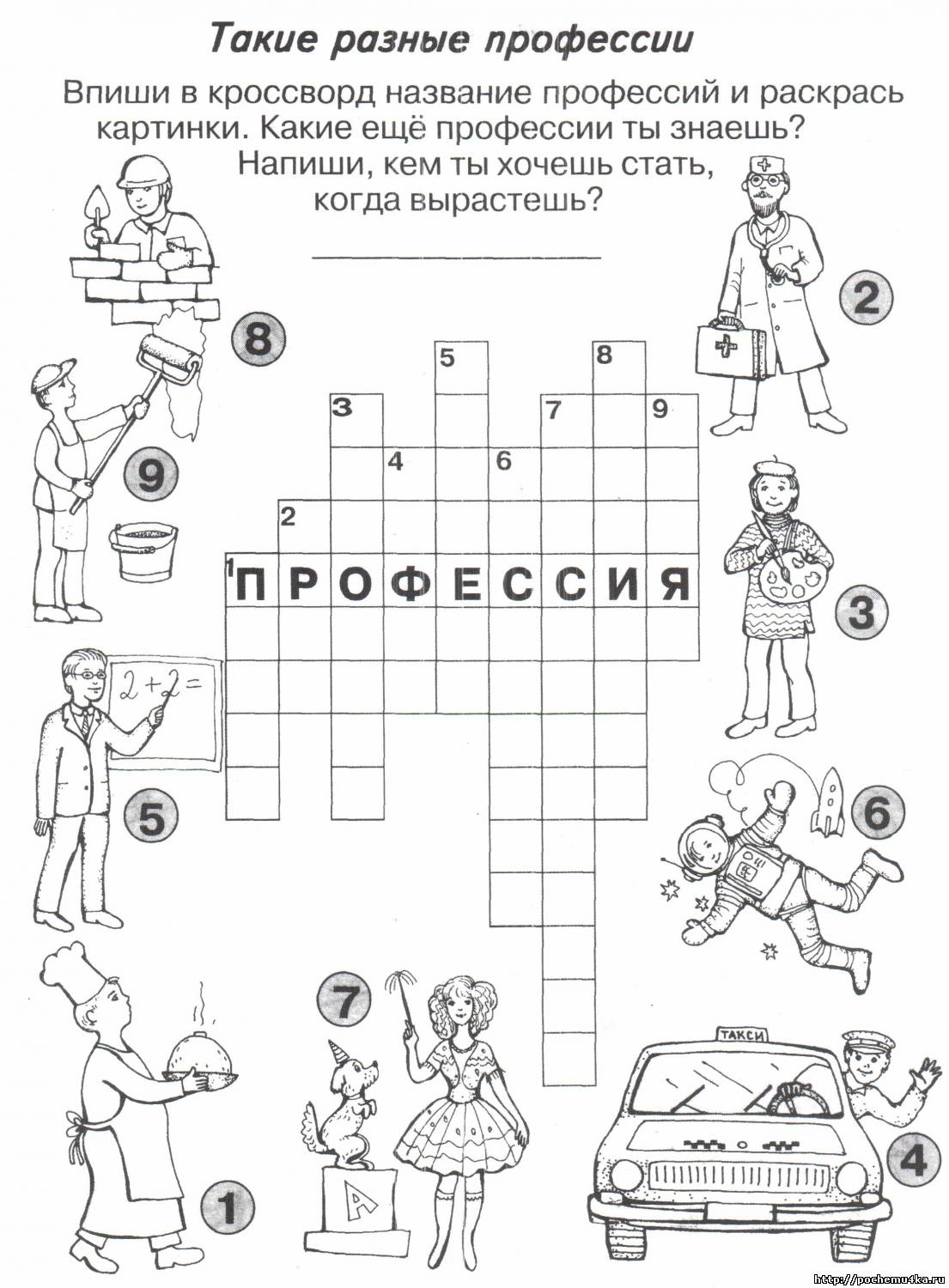 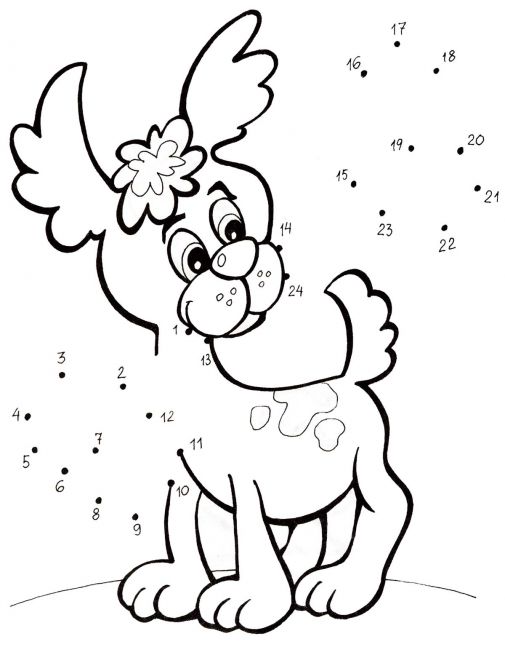 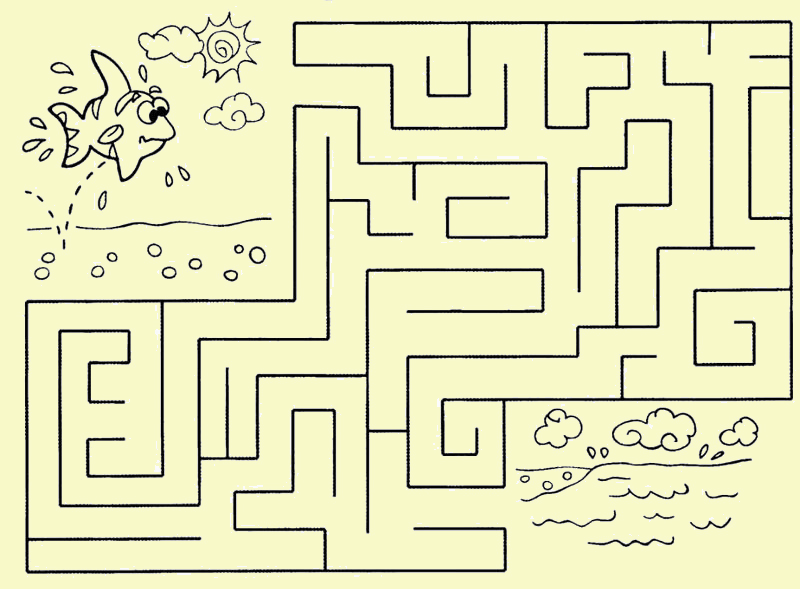 Газету «Шкільне містечко» створено за ініціативи творчої групи Безпалої Софії та Шмат Ліани за підтримки Склеми Н.О. та Лактіонової Т.О.